451/2COMPUTER STUDIESPAPER 2PRACTICALNOV / DEC 2021TIME 2 ½ HOURS.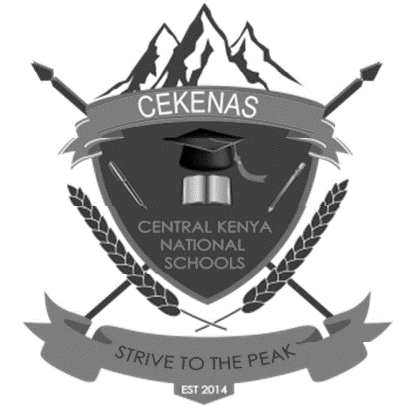 CEKENAS END OF TERM TWO EXAM-2021FORM FOUR EXAMKenya Certificate of Secondary Education.(K.C.S.E)451/2COMPUTER STUDIESPAPER 2PRACTICALNOV/DEC 2021INSTRUCTIONS TO CANDIDATESType your name and index number at the top right hand corner of each printout.Write your name and index number on the diskette.Write the name and version of the software used for each question attempted in the answer sheet.			.Passwords should not be used while saving in the diskettes.Answer all questions.All questions carry equal marks.All answers must be saved in your diskette. Make printouts of the answers on the answer sheets provided.Hand in all the printout and the disketteCandidates may be penalized for not following instruction given in this pagerArrange your printout and staple them togetherFOR EXAMINER’S USE ONLY1.Perfect Pizza Factory manufactures pasta for distribution to restaurants in Thika. Assuming that you are now working for the factory and have been given the following sales data:Enter the data shown above into a spreadsheet and save it as PizzaIn.   		(12 marks)Copy the contents of sheet1 to sheet2 and rename it as Pizza 2	     		  (2 marks)The sales for appetos for October have been entered wrongly and should be 115669. Update the information in Pizza 2.									(1 marks)Move the records containing Tika’s information to the beginning of the list above Nankos. (1 mark)Delete the blank row after shooters								(1 mark)Format all numeric values to 2 decimal places and use comma separators.   		  (2 marks)Use a formula in cell H2 to calculate the total sales for the first restaurant.		 (2 marks)Copy the formula down the column to calculate the Total sales for all restaurants	 (1 mark)Use a formula to calculate the Total sales for the month of July.        			 (2 marks)Copy the formula across the row to calculate the total sales for the other months          (1 mark)Using appropriate function, calculate the average sales for each restaurant in column I. (3 marks)Format column H and I to currency with 2 decimal places				   (2 marks)Given that June sales were to be increased by 10% in all restaurants:Enter the label ‘% increment’ in cell A16 and a value 10%  in cell B16                      (2 marks)Insert a column before July and use absolute cell referencing to calculate the increased sales for June									        (5 marks)Using a formula in cells B17 and B18 respectively, determine:The number of restaurants whose sales were above 60000 for the month of November                     (2 marks)The maximum sales for the month of December			                     (2 marks)Create a line graph on a new sheet to show the trend of total monthly sales for the six months (2 marks)Label the graph as follows:								(4 marks)Chart title: Monthly Pasta sales July – Dec 2020Y axis : Total monthly salesX axis: MonthLegend position:  RightPrint Sheet1, Pizza2 and the graph in landscape orientation  				 (3 marks)2. The data in the tables below were extracted from KASSU football league management system.Table 1: TEAMS TABLE	Table 2: RESULTS TABLECreate a database named KASSU to store the data above				(12 marks)Format the Reg Fee field as follows:i) To display the entries with the prefix: “KSh.” correct to two decimal places		(2 marks)ii) Restrict entries to positive values only and should return an error message “Error: enter positive values only” if an out of range value is entered.						(2 marks)Validate Team Code to 2 characters only						(2 marks)Create a suitable table relationship between the tables					(3 marks)Design a form for each table and use it to enter the data into the tables		(9 marks)i) Create a query named TotalGamesQuery to display the fields: Team Code, Team Name and Total games played.										(4 marks)ii) Create a query to show the team name and total points. (Note: A Win in a game earns a team 3 points, a draw 1 point and a loss 0). The query should show the 3 best teams based on the total points. Save the query as BestTeamsQuery.						(5 marks)	i) Create a report named RegReport to display the Team name, Address, Reg Fee. The report should show the total registration fee collected from all teams.				(5 marks)ii) Sort the records to show the team that has paid the highest amount of registration fee first. (2 marks)ii) Title the report as “Income from registration” 						(2 marks)Print each of the following:								(2 marks)i) Teams table and Results tableii) TotalGames Query and BestTeamsQueryiii) RegReport THIS IS THE LAST PRINTED PAGEQUESTIONMAX.  MARKSCANDIDATE’S SCORE150250                       TOTAL SCORE                       TOTAL SCOREABCDEFGHI1RestaurantsJulyAugustSeptemberOctoberNovemberDecemberTotal ProductSalesAverage23Nankos3456745671896506722256113962824Burgees10000097600821991059991406631906545Kenga9654397600821991059991406631906546Tika6500097600821991059991406631906547Appetos10345697645822971059991402201750008Marries7689985400967091013241408821812309Generals98000976008219910599914066319065410My Cafe2500019654152228000560220011Shooters86777754328436610599955678201345121314Total MonthlySalesTeam CodeTeam NameAddressTel No.Reg Fee01Kassu HighBox 0012021542148500002Baricho HighBox 2454025485267350003Murang’a HighBox 458025478756470004Nyeri HighBox 635032547855240005Bishop GatimuBox 2446032458754120006Kabare HighBox 6589015487564140007Njiiri HighBox 12540312045435000Team CodeGamesWonGames LostGames Draw0112220210330348304934057350676407592